ЧЕРКАСЬКА ОБЛАСНА РАДАР І Ш Е Н Н Я11.10.2019                                                                                             № 32-7/VIIПро призначенняЦИГАНКОВА В.А. на посадуначальника комунальноїводолазно-рятувальної службиЧеркаської обласної радиВідповідно до пункту 20 частини першої статті 43 Закону України
"Про місцеве самоврядування в Україні", рішень обласної ради від 07.09.2018 № 24-10/VIІ "Про проведення конкурсного відбору кандидатів на посади керівників підприємств, установ, закладів спільної власності територіальних громад сіл, селищ, міст Черкаської області" (із змінами), від 16.12.2016
№ 10-22/VIІ "Про порядок укладання контрактів з керівниками підприємств, установ, закладів спільної власності територіальних громад сіл, селищ, міст Черкаської області та затвердження типових форм контрактів" (із змінами), враховуючи протокол другого засідання конкурсної комісії з визначення кандидатури на посаду начальника комунальної водолазно-рятувальної служби Черкаської обласної ради від 30.09.2019 № 2, заяву Циганкова В.А.
від 30.09.2019, обласна рада в и р і ш и л а:ПРИЗНАЧИТИ ЦИГАНКОВА Володимира Анатолійовича на посаду начальника комунальної водолазно-рятувальної служби Черкаської обласної ради з 18 жовтня 2019 року шляхом укладання з ним контракту строком
на три роки за результатами конкурсу.Перший заступник голови						В. ТАРАСЕНКО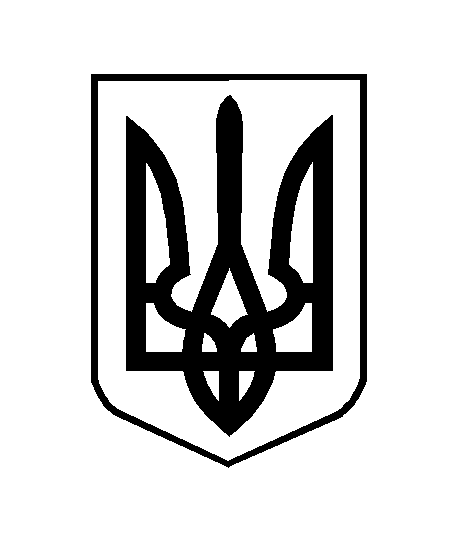 